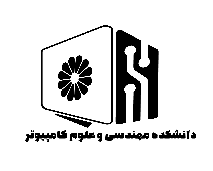 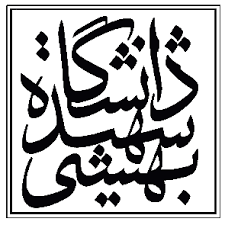 دانشگاه شهید بهشتیدانشکده مهندسی و علوم کامپیوتراطلاعیه دفاعنام استاد راهنما: آقای دکتر احمد علی آبیننام استاد راهنما: آقای دکتر احمد علی آبیننام استاد راهنما: آقای دکتر احمد علی آبیننام دانشجو: احمد ملا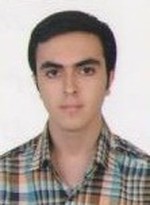 نام دانشجو: احمد ملارشته: مهندسی کامپیوترگرایش: هوش مصنوعی، رباتیک و رایانش شناختیگرایش: هوش مصنوعی، رباتیک و رایانش شناختیگرایش: هوش مصنوعی، رباتیک و رایانش شناختیمقطع: کارشناسی ارشد تاریخ: 21/6/1401تاریخ: 21/6/1401تاریخ: 21/6/1401نوع دفاع:دفاع پروپوزال □دفاع پایان نامه دفاع رساله دکترا □نوع دفاع:دفاع پروپوزال □دفاع پایان نامه دفاع رساله دکترا □ساعت: 13 - 14 ساعت: 13 - 14 ساعت: 13 - 14 نوع دفاع:دفاع پروپوزال □دفاع پایان نامه دفاع رساله دکترا □نوع دفاع:دفاع پروپوزال □دفاع پایان نامه دفاع رساله دکترا □مکان: دانشکده مهندسی برق و کامپیوتر – کلاس شماره 117مکان: دانشکده مهندسی برق و کامپیوتر – کلاس شماره 117مکان: دانشکده مهندسی برق و کامپیوتر – کلاس شماره 117نوع دفاع:دفاع پروپوزال □دفاع پایان نامه دفاع رساله دکترا □نوع دفاع:دفاع پروپوزال □دفاع پایان نامه دفاع رساله دکترا □عنوان: تعیین روش درمان بیماران آسیب دیده کلیوی ناشی از عمل جراحی قلب به کمک روشهای یادگیری ماشینعنوان: تعیین روش درمان بیماران آسیب دیده کلیوی ناشی از عمل جراحی قلب به کمک روشهای یادگیری ماشینعنوان: تعیین روش درمان بیماران آسیب دیده کلیوی ناشی از عمل جراحی قلب به کمک روشهای یادگیری ماشینعنوان: تعیین روش درمان بیماران آسیب دیده کلیوی ناشی از عمل جراحی قلب به کمک روشهای یادگیری ماشینعنوان: تعیین روش درمان بیماران آسیب دیده کلیوی ناشی از عمل جراحی قلب به کمک روشهای یادگیری ماشینداوران داخلی: خانم دکتر منیره عبدوسداوران داخلی: خانم دکتر منیره عبدوسداوران خارجی: خانم دکتر نسرین نوری – استادیار دانشگاه علوم پزشکی ایرانداوران خارجی: خانم دکتر نسرین نوری – استادیار دانشگاه علوم پزشکی ایرانداوران خارجی: خانم دکتر نسرین نوری – استادیار دانشگاه علوم پزشکی ایرانچکیده:عمل جراحی باز قلب، یک رویکرد شایع جراحی در بین بیماران قلبی میباشد. از جمله آسیبهای شایع پس از عمل جراحی قلب، آسیب حاد کلیوی یا Acute kidney injury (AKI) است. به طور میانگین نرخ وقوع AKI در بیماران پس از عمل جراحی قلب، بین 6 تا 10 درصد است. همچنین آسیب حاد کلیوی بین 5 تا 10 درصد موارد منجر به مرگ بیمار میشود. انتخاب پارامترهای مناسب بیهوشی حین عمل به منظور کاهش ریسک AKI احتمالی، یکی از چالشهای عمل جراحی قلب میباشد. در این پژوهش، مدلی مبتنی بر تکنیکهای یادگیری ماشین متشکل از دو رگرسیونر ارائه شده است که میتواند متخصص بیهوشی را از ریسک AKI ناشی از انتخاب نامناسب پارامترهای بیهوشی آگاه سازد. مدل اول با مشاهده نمونههای AKI-، سعی میکند با دریافت 8 ویژگی مرتبط با بیماران که پیش از عمل جراحی قلب ثبت شدهاند، پارامترهای بهینه بیهوشی را به گونهای پیشنهاد دهد که کمترین ریسک AKI را به دنبال داشته باشند. مدل رگرسیونر دوم نیز با مشاهده نمونههای AKI+، سعی میکند با یادگیری پارامترهایی که منتج به AKI+ میشوند، به متخصص کمک کند تا بیشترین حاشیه امن در تصمیمگیری برای پارامترهای بیهوشی حین عمل شاملCPB time, Anesthesia time, Crystalloid, Dose of diuretic, P.C, FFP را مدنظر قرار دهد. پزشک متخصص به کمک مدل پیشنهادی میتواند پارامترهای بیهوشی مدنظر خود را ارزیابی کرده و درصورتی که ریسک آسیب کلیوی وجود دارد از آن آگاه شود. همچنین مدل پیشنهادی قادر است پارامترهای بهینه بیهوشی با کمترین ریسک AKI را به تیم درمان پیشنهاد دهد. این مدل برروی دادگانی متشکل از 998 بیمار که تحت عمل جراحی قلب قرار گرفته اند، طراحی و ارزیابی شده است. در این میان 526 فرد دچار آسیب کلیوی پس از عمل جراحی شده (AKI+) و 472 فرد نیز هیچ آسیبی متحمل نشده اند (AKI-). برای بررسی دقت مدل، فاصله اقلیدسی پارامترهای بیهوشی پیشبینی شده در خروجی دو مدل را با درمان منتخب توسط سه کاردیاک آنستزیولوژیست خبره اندازهگیری کردهایم. برای بیمارانی با –AKI، هرچه درمان صورت گرفته به خروجی مدل AKI- نزدیکتر بوده و از خروجی مدل AKI+ دورتر باشد، خروجی دقت بالاتری دارد. برای بیمارانی با AKI+ نیز عکس این موضوع صادق است. بدین منظور نرم افزاری طراحی کردهایم که این فواصل را برروی صفحه مختصات نمایش داده و ریسک AKI احتمالی ناشی از پارامترهای بیهوشی را مشخص میکند. دقت مدل رگرسیونر AKI- برابر با 76.05% و دقت مدل AKI+ نیز 84.81% به دست آمده است. دقتهای حاصل حاکی از آن است که خروجی مدل فوق و نرم افزار طراحی شده، میتوانند به منظور کاهش ریسک AKI پس از عمل جراحی قلب استفاده شوند.کلمات کلیدی: عمل جراحی قلب، آسیب کلیوی، ریسک AKI، مدل رگرسیونر، پارامتر بیهوشیچکیده:عمل جراحی باز قلب، یک رویکرد شایع جراحی در بین بیماران قلبی میباشد. از جمله آسیبهای شایع پس از عمل جراحی قلب، آسیب حاد کلیوی یا Acute kidney injury (AKI) است. به طور میانگین نرخ وقوع AKI در بیماران پس از عمل جراحی قلب، بین 6 تا 10 درصد است. همچنین آسیب حاد کلیوی بین 5 تا 10 درصد موارد منجر به مرگ بیمار میشود. انتخاب پارامترهای مناسب بیهوشی حین عمل به منظور کاهش ریسک AKI احتمالی، یکی از چالشهای عمل جراحی قلب میباشد. در این پژوهش، مدلی مبتنی بر تکنیکهای یادگیری ماشین متشکل از دو رگرسیونر ارائه شده است که میتواند متخصص بیهوشی را از ریسک AKI ناشی از انتخاب نامناسب پارامترهای بیهوشی آگاه سازد. مدل اول با مشاهده نمونههای AKI-، سعی میکند با دریافت 8 ویژگی مرتبط با بیماران که پیش از عمل جراحی قلب ثبت شدهاند، پارامترهای بهینه بیهوشی را به گونهای پیشنهاد دهد که کمترین ریسک AKI را به دنبال داشته باشند. مدل رگرسیونر دوم نیز با مشاهده نمونههای AKI+، سعی میکند با یادگیری پارامترهایی که منتج به AKI+ میشوند، به متخصص کمک کند تا بیشترین حاشیه امن در تصمیمگیری برای پارامترهای بیهوشی حین عمل شاملCPB time, Anesthesia time, Crystalloid, Dose of diuretic, P.C, FFP را مدنظر قرار دهد. پزشک متخصص به کمک مدل پیشنهادی میتواند پارامترهای بیهوشی مدنظر خود را ارزیابی کرده و درصورتی که ریسک آسیب کلیوی وجود دارد از آن آگاه شود. همچنین مدل پیشنهادی قادر است پارامترهای بهینه بیهوشی با کمترین ریسک AKI را به تیم درمان پیشنهاد دهد. این مدل برروی دادگانی متشکل از 998 بیمار که تحت عمل جراحی قلب قرار گرفته اند، طراحی و ارزیابی شده است. در این میان 526 فرد دچار آسیب کلیوی پس از عمل جراحی شده (AKI+) و 472 فرد نیز هیچ آسیبی متحمل نشده اند (AKI-). برای بررسی دقت مدل، فاصله اقلیدسی پارامترهای بیهوشی پیشبینی شده در خروجی دو مدل را با درمان منتخب توسط سه کاردیاک آنستزیولوژیست خبره اندازهگیری کردهایم. برای بیمارانی با –AKI، هرچه درمان صورت گرفته به خروجی مدل AKI- نزدیکتر بوده و از خروجی مدل AKI+ دورتر باشد، خروجی دقت بالاتری دارد. برای بیمارانی با AKI+ نیز عکس این موضوع صادق است. بدین منظور نرم افزاری طراحی کردهایم که این فواصل را برروی صفحه مختصات نمایش داده و ریسک AKI احتمالی ناشی از پارامترهای بیهوشی را مشخص میکند. دقت مدل رگرسیونر AKI- برابر با 76.05% و دقت مدل AKI+ نیز 84.81% به دست آمده است. دقتهای حاصل حاکی از آن است که خروجی مدل فوق و نرم افزار طراحی شده، میتوانند به منظور کاهش ریسک AKI پس از عمل جراحی قلب استفاده شوند.کلمات کلیدی: عمل جراحی قلب، آسیب کلیوی، ریسک AKI، مدل رگرسیونر، پارامتر بیهوشیچکیده:عمل جراحی باز قلب، یک رویکرد شایع جراحی در بین بیماران قلبی میباشد. از جمله آسیبهای شایع پس از عمل جراحی قلب، آسیب حاد کلیوی یا Acute kidney injury (AKI) است. به طور میانگین نرخ وقوع AKI در بیماران پس از عمل جراحی قلب، بین 6 تا 10 درصد است. همچنین آسیب حاد کلیوی بین 5 تا 10 درصد موارد منجر به مرگ بیمار میشود. انتخاب پارامترهای مناسب بیهوشی حین عمل به منظور کاهش ریسک AKI احتمالی، یکی از چالشهای عمل جراحی قلب میباشد. در این پژوهش، مدلی مبتنی بر تکنیکهای یادگیری ماشین متشکل از دو رگرسیونر ارائه شده است که میتواند متخصص بیهوشی را از ریسک AKI ناشی از انتخاب نامناسب پارامترهای بیهوشی آگاه سازد. مدل اول با مشاهده نمونههای AKI-، سعی میکند با دریافت 8 ویژگی مرتبط با بیماران که پیش از عمل جراحی قلب ثبت شدهاند، پارامترهای بهینه بیهوشی را به گونهای پیشنهاد دهد که کمترین ریسک AKI را به دنبال داشته باشند. مدل رگرسیونر دوم نیز با مشاهده نمونههای AKI+، سعی میکند با یادگیری پارامترهایی که منتج به AKI+ میشوند، به متخصص کمک کند تا بیشترین حاشیه امن در تصمیمگیری برای پارامترهای بیهوشی حین عمل شاملCPB time, Anesthesia time, Crystalloid, Dose of diuretic, P.C, FFP را مدنظر قرار دهد. پزشک متخصص به کمک مدل پیشنهادی میتواند پارامترهای بیهوشی مدنظر خود را ارزیابی کرده و درصورتی که ریسک آسیب کلیوی وجود دارد از آن آگاه شود. همچنین مدل پیشنهادی قادر است پارامترهای بهینه بیهوشی با کمترین ریسک AKI را به تیم درمان پیشنهاد دهد. این مدل برروی دادگانی متشکل از 998 بیمار که تحت عمل جراحی قلب قرار گرفته اند، طراحی و ارزیابی شده است. در این میان 526 فرد دچار آسیب کلیوی پس از عمل جراحی شده (AKI+) و 472 فرد نیز هیچ آسیبی متحمل نشده اند (AKI-). برای بررسی دقت مدل، فاصله اقلیدسی پارامترهای بیهوشی پیشبینی شده در خروجی دو مدل را با درمان منتخب توسط سه کاردیاک آنستزیولوژیست خبره اندازهگیری کردهایم. برای بیمارانی با –AKI، هرچه درمان صورت گرفته به خروجی مدل AKI- نزدیکتر بوده و از خروجی مدل AKI+ دورتر باشد، خروجی دقت بالاتری دارد. برای بیمارانی با AKI+ نیز عکس این موضوع صادق است. بدین منظور نرم افزاری طراحی کردهایم که این فواصل را برروی صفحه مختصات نمایش داده و ریسک AKI احتمالی ناشی از پارامترهای بیهوشی را مشخص میکند. دقت مدل رگرسیونر AKI- برابر با 76.05% و دقت مدل AKI+ نیز 84.81% به دست آمده است. دقتهای حاصل حاکی از آن است که خروجی مدل فوق و نرم افزار طراحی شده، میتوانند به منظور کاهش ریسک AKI پس از عمل جراحی قلب استفاده شوند.کلمات کلیدی: عمل جراحی قلب، آسیب کلیوی، ریسک AKI، مدل رگرسیونر، پارامتر بیهوشیچکیده:عمل جراحی باز قلب، یک رویکرد شایع جراحی در بین بیماران قلبی میباشد. از جمله آسیبهای شایع پس از عمل جراحی قلب، آسیب حاد کلیوی یا Acute kidney injury (AKI) است. به طور میانگین نرخ وقوع AKI در بیماران پس از عمل جراحی قلب، بین 6 تا 10 درصد است. همچنین آسیب حاد کلیوی بین 5 تا 10 درصد موارد منجر به مرگ بیمار میشود. انتخاب پارامترهای مناسب بیهوشی حین عمل به منظور کاهش ریسک AKI احتمالی، یکی از چالشهای عمل جراحی قلب میباشد. در این پژوهش، مدلی مبتنی بر تکنیکهای یادگیری ماشین متشکل از دو رگرسیونر ارائه شده است که میتواند متخصص بیهوشی را از ریسک AKI ناشی از انتخاب نامناسب پارامترهای بیهوشی آگاه سازد. مدل اول با مشاهده نمونههای AKI-، سعی میکند با دریافت 8 ویژگی مرتبط با بیماران که پیش از عمل جراحی قلب ثبت شدهاند، پارامترهای بهینه بیهوشی را به گونهای پیشنهاد دهد که کمترین ریسک AKI را به دنبال داشته باشند. مدل رگرسیونر دوم نیز با مشاهده نمونههای AKI+، سعی میکند با یادگیری پارامترهایی که منتج به AKI+ میشوند، به متخصص کمک کند تا بیشترین حاشیه امن در تصمیمگیری برای پارامترهای بیهوشی حین عمل شاملCPB time, Anesthesia time, Crystalloid, Dose of diuretic, P.C, FFP را مدنظر قرار دهد. پزشک متخصص به کمک مدل پیشنهادی میتواند پارامترهای بیهوشی مدنظر خود را ارزیابی کرده و درصورتی که ریسک آسیب کلیوی وجود دارد از آن آگاه شود. همچنین مدل پیشنهادی قادر است پارامترهای بهینه بیهوشی با کمترین ریسک AKI را به تیم درمان پیشنهاد دهد. این مدل برروی دادگانی متشکل از 998 بیمار که تحت عمل جراحی قلب قرار گرفته اند، طراحی و ارزیابی شده است. در این میان 526 فرد دچار آسیب کلیوی پس از عمل جراحی شده (AKI+) و 472 فرد نیز هیچ آسیبی متحمل نشده اند (AKI-). برای بررسی دقت مدل، فاصله اقلیدسی پارامترهای بیهوشی پیشبینی شده در خروجی دو مدل را با درمان منتخب توسط سه کاردیاک آنستزیولوژیست خبره اندازهگیری کردهایم. برای بیمارانی با –AKI، هرچه درمان صورت گرفته به خروجی مدل AKI- نزدیکتر بوده و از خروجی مدل AKI+ دورتر باشد، خروجی دقت بالاتری دارد. برای بیمارانی با AKI+ نیز عکس این موضوع صادق است. بدین منظور نرم افزاری طراحی کردهایم که این فواصل را برروی صفحه مختصات نمایش داده و ریسک AKI احتمالی ناشی از پارامترهای بیهوشی را مشخص میکند. دقت مدل رگرسیونر AKI- برابر با 76.05% و دقت مدل AKI+ نیز 84.81% به دست آمده است. دقتهای حاصل حاکی از آن است که خروجی مدل فوق و نرم افزار طراحی شده، میتوانند به منظور کاهش ریسک AKI پس از عمل جراحی قلب استفاده شوند.کلمات کلیدی: عمل جراحی قلب، آسیب کلیوی، ریسک AKI، مدل رگرسیونر، پارامتر بیهوشیچکیده:عمل جراحی باز قلب، یک رویکرد شایع جراحی در بین بیماران قلبی میباشد. از جمله آسیبهای شایع پس از عمل جراحی قلب، آسیب حاد کلیوی یا Acute kidney injury (AKI) است. به طور میانگین نرخ وقوع AKI در بیماران پس از عمل جراحی قلب، بین 6 تا 10 درصد است. همچنین آسیب حاد کلیوی بین 5 تا 10 درصد موارد منجر به مرگ بیمار میشود. انتخاب پارامترهای مناسب بیهوشی حین عمل به منظور کاهش ریسک AKI احتمالی، یکی از چالشهای عمل جراحی قلب میباشد. در این پژوهش، مدلی مبتنی بر تکنیکهای یادگیری ماشین متشکل از دو رگرسیونر ارائه شده است که میتواند متخصص بیهوشی را از ریسک AKI ناشی از انتخاب نامناسب پارامترهای بیهوشی آگاه سازد. مدل اول با مشاهده نمونههای AKI-، سعی میکند با دریافت 8 ویژگی مرتبط با بیماران که پیش از عمل جراحی قلب ثبت شدهاند، پارامترهای بهینه بیهوشی را به گونهای پیشنهاد دهد که کمترین ریسک AKI را به دنبال داشته باشند. مدل رگرسیونر دوم نیز با مشاهده نمونههای AKI+، سعی میکند با یادگیری پارامترهایی که منتج به AKI+ میشوند، به متخصص کمک کند تا بیشترین حاشیه امن در تصمیمگیری برای پارامترهای بیهوشی حین عمل شاملCPB time, Anesthesia time, Crystalloid, Dose of diuretic, P.C, FFP را مدنظر قرار دهد. پزشک متخصص به کمک مدل پیشنهادی میتواند پارامترهای بیهوشی مدنظر خود را ارزیابی کرده و درصورتی که ریسک آسیب کلیوی وجود دارد از آن آگاه شود. همچنین مدل پیشنهادی قادر است پارامترهای بهینه بیهوشی با کمترین ریسک AKI را به تیم درمان پیشنهاد دهد. این مدل برروی دادگانی متشکل از 998 بیمار که تحت عمل جراحی قلب قرار گرفته اند، طراحی و ارزیابی شده است. در این میان 526 فرد دچار آسیب کلیوی پس از عمل جراحی شده (AKI+) و 472 فرد نیز هیچ آسیبی متحمل نشده اند (AKI-). برای بررسی دقت مدل، فاصله اقلیدسی پارامترهای بیهوشی پیشبینی شده در خروجی دو مدل را با درمان منتخب توسط سه کاردیاک آنستزیولوژیست خبره اندازهگیری کردهایم. برای بیمارانی با –AKI، هرچه درمان صورت گرفته به خروجی مدل AKI- نزدیکتر بوده و از خروجی مدل AKI+ دورتر باشد، خروجی دقت بالاتری دارد. برای بیمارانی با AKI+ نیز عکس این موضوع صادق است. بدین منظور نرم افزاری طراحی کردهایم که این فواصل را برروی صفحه مختصات نمایش داده و ریسک AKI احتمالی ناشی از پارامترهای بیهوشی را مشخص میکند. دقت مدل رگرسیونر AKI- برابر با 76.05% و دقت مدل AKI+ نیز 84.81% به دست آمده است. دقتهای حاصل حاکی از آن است که خروجی مدل فوق و نرم افزار طراحی شده، میتوانند به منظور کاهش ریسک AKI پس از عمل جراحی قلب استفاده شوند.کلمات کلیدی: عمل جراحی قلب، آسیب کلیوی، ریسک AKI، مدل رگرسیونر، پارامتر بیهوشی